Об утверждении государственного задания государственному автономному учреждению Республики Коми «Редакция газеты «Парма гор» на 2016 год и плановый период 2017 и 2018 годовВ соответствии с Законом Республики Коми от 25 ноября 2015 г.  № 103-РЗ «О республиканском бюджете Республики Коми на 2016 год и плановый период 2017 и 2018 годов», постановлением Правительства Республики Коми от 08 декабря 2015 г. № 506 «О Порядке формирования государственного задания на оказание государственных услуг (выполнение работ) в отношении государственных учреждений Республики Коми, финансового обеспечения выполнения государственного задания и предоставления субсидий из республиканского бюджета Республики Коми бюджетным и автономным учреждениям Республики Коми и признании утратившими силу некоторых постановлений Правительства Республики Коми», приказом Комитета информатизации и связи Республики Коми от 24 декабря 2015 г. № 211-од «Об утверждении Ведомственного перечня государственных услуг (работ), оказываемых (выполняемых) государственными учреждениями Республики Коми, в отношении которых  Комитет информатизации и связи Республики Коми и Агентство Республики Коми по печати и массовым коммуникациям осуществляют функции и полномочия учредителя, в качестве основных видов деятельности, подлежащих передаче в ведение Министерства массовых коммуникаций, информатизации и связи Республики Коми» приказываю:1. Утвердить государственное задание государственному автономному учреждению Республики Коми «Редакция газеты «Парма гор» на 2016 год  и плановый период 2017 и 2018 годов согласно приложению к настоящему приказу.2. Руководителю – главному редактору государственного автономного учреждения Республики Коми  «Редакция газеты «Парма гор» обеспечить размещение государственного задания и отчета о выполнении государственного задания в порядке и сроки, установленные приказом Казначейства России от 15 февраля 2012 г. № 72 «Об утверждении требований к порядку формирования структурированной информации об учреждении и электронных копий документов, размещаемых на официальном сайте в сети Интернет» на официальном сайте в информационно-телекоммуникационной сети «Интернет» по размещению информации о государственных и муниципальных учреждениях (www.bus.gov.ru), а также одновременно на официальном сайте государственного автономного учреждения Республики Коми «Редакция газеты «Парма гор».3. Контроль за исполнением настоящего приказа оставляю за собой.Министр 								                М.Ю. ПорядинИ.о. начальника отдела кадрового иадминистративно-организационного обеспечения							                    Л.В. Мамина« ___» ___________ 20__ г. КОМИ РЕСПУБЛИКАСА ЮÖР СЕТАН, ИНФОРМАТИЗАЦИЯ ДА СВЯЗЬ МИНИСТЕРСТВО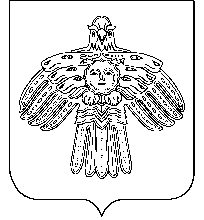 МИНИСТЕРСТВО МАССОВЫХ КОММУНИКАЦИЙ,ИНФОРМАТИЗАЦИИ И СВЯЗИРЕСПУБЛИКИ КОМИП Р И К А З № 11-од г. Сыктывкар11.01.2016 г.